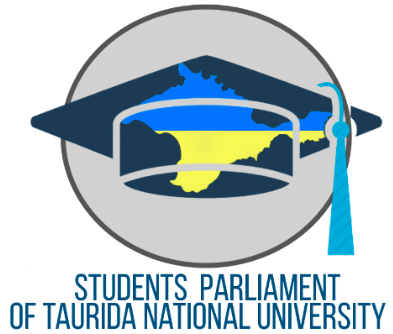 СТУДЕНТСЬКИЙ ПАРЛАМЕНТТАВРІЙСЬКОГО НАЦІОНАЛЬНОГОУНІВЕРСИТЕТУ імені В. І. ВЕРНАДСЬКОГОV. I. VERNADSKY TAURIDA NATIONAL UNIVERSITYРозподіл додаткових балів студентів ННІУЕіП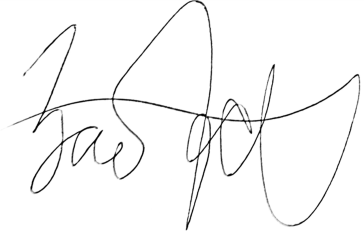 Голова студентського самоврядування ТНУ						 Ф. С. Заболотськийм. Київ, вул. Івана Кудрі, 33. Тел. +380 63 621 37 41. №ПІБГрупаКількість
балів1Буєвська В. С.ФБСС-1152Ізмайлова З. С.ФБСС-1103Любимов Р. О.ФБСС-1114Примера В. М.ГРС-1195Гуйда Ю. В.ПТБД-11106Прокопенко М. Р.МЕВ-1137Мосійчук О. О.ЕКО-1128Данугян К. А.ПТБД-11109Васьковська А. В.ЕКО-11210Таран А. В.ГРС-111011Черепичник К. В.ЕКО-111012Винниченко А. В.ГРС-11413Чусь К. В.ГРС-11814Вощула К. О.ГРС-111015Мецак Є. Р.ЕКО-111016Захожай А. А.Т-11817Волощук В. А.ФБСС-11018Татанова Л. А.М-11519Болотська А. О.ГРС-11320Касянчук А. О.ГРС-11421Гришина Н. О.ГРС-111022Козачок А. Є.ГРС-11823Левчинська І. В.ОО-11124Монастирська О. Ю.ОО-11125Монастирська Ю. Ю.ОО-11126Фисан Б. Ю.М-211027Сотніченко Д. Р.М-21428Чашли Е. А.НПЗ-21529Гончар В. Л.ОО-31330Гордієнко Д. В.ОА-31331Сладких М. Ф.ОА-31332Роговий В. С.ОА-31633Слободяник О. В.МОА-51634Ничипоренко А. А.МОА-51335Кондратюк В. А.МОА-51636Іващенко О. Є.МОА-511037Цицеровська Н. О.МОА-51338Павлущенко В. П.МОА-51339Кабашна Н. В.МОА-511040Колісньова Ю. С.МОА-51641Дужа К. Ю.МОА-51942Садовський Д. А.ПУА-511043Андрощук О. О.ЕК-11444Волощук В. В.ФБСС-11345Аблаєв Ф. Є.ГРС-11146Якубов Я. А.ФБСС-11147Мутчана А. О.ГРС-11148Калашнікова А.249Мендель О.250Сейдаметов С.251Макарчук А.152Ободець Д.1